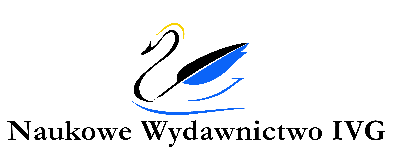 Załącznik nr 2do Zarządzenia NR 1/2019Redaktora Naczelnego Naukowego Wydawnictwa IVGz dnia 10 marca 2019 r.…………………………...
(miejscowość, data)Wniosek o wyznaczenie recenzenta publikacji zgłoszonej do wydania                   w Naukowym Wydawnictwie IVGRedaktor NaczelnyNaukowego Wydawnictwa IVG………………………………I. Autor/redaktor naukowy*: 	Tytuł: 	Wniosek dotyczy (proszę zakreślić właściwe):	monografii autorskiej		monografii zbiorowej		podręcznika 		skryptu		inne	monografii naukowej wymagającej podwójnego recenzowania (autor wykorzysta monografię jako osiągnięcie w postępowaniu habilitacyjnym, zgodnie z art. 219 ust. 1 ustawy z dnia 20 lipca 2018 r. Prawo o szkolnictwie wyższym i nauce, Dz.U. z 2018 r., poz. 1668).II.  Na recenzenta/-ów proponuję: 1. 					Tytuł/stopień naukowy 	imię i nazwisko	nazwa uczelni	adres uczelni	dane kontaktowe: numer telefonu oraz adres e-mailowy, adres do korespondencji2. 					Tytuł/stopień naukowy 	imię i nazwisko	nazwa uczelni	adres uczelni	dane kontaktowe: numer telefonu oraz adres e-mailowy, adres do korespondencji3. 				…………………………………………………………………………………………..	Tytuł/stopień naukowy 	imię i nazwisko	nazwa uczelni	adres uczelni	dane kontaktowe: numer telefonu oraz adres e-mailowy, adres do korespondencji———————    * Właściwe zaznaczyć.4. 			Tytuł/stopień naukowy 	imię i nazwisko	nazwa uczelni	adres uczelni	dane kontaktowe: numer telefonu oraz adres e-mailowy, adres do korespondencji               Podpis Redaktora Naczelnego Naukowego Wydawnictwa IVG…………………………………….